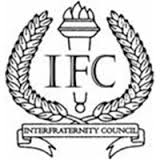 IFC Agenda for 4/6/20176:00 pm in LibraryCall to Order Role call Alpha Kappa Lambda - HereDelta Sigma Phi  - HereDelta Upsilon - HereKappa Sigma Phi Gamma Delta (FIJI) - HerePi Kappa Phi  - HereSigma Chi Tau Kappa Epsilon - HereVisitor AnnouncementsApproval of MinutesMinutes from last meetingCorrections for agendaOfficer ReportsPresidentCommunity Updates and DatesVoting on Amendment #002 – Unanimous Consent ClauseKylee and I are working on Greek AwardsVice President of External Affairs DU won Greek weekWorking on money situationLooking to do a senior sendoff eventWorking on a greek social, something new we have never doneNew member social event?Vice President of Internal AffairsDues will be due Vice President of RecruitmentMeeting at 8:30 pm, dates are all set, Vice President of Fraternal AffairsCurrently working on the greek calendarOrganizing and updating greek promotional Unfinished BusinessConstitutional Amendment #002 – Unanimous Consent ClauseYes - 5No - 1Abstain – Amendment passes. More power to the delegates New BusinessGreek Awards, nominations are due Sunday April 9th at 9pm. Email Brian McDermottYou can only nominate one person from your chapter for each awardAnnouncementsGuest AnnouncementsFraternity AnnouncementsAlpha Kappa LambdaDelta Sigma Phi – Tour of The NileDelta UpsilonKappa Sigma Phi Gamma Delta (FIJI) – Chartering this SaturdayPi Kappa Phi – War of the RosesSigma Chi – Derby DaysTau Kappa EpsilonAdjournment